The Institute of Six Sigma ProfessionalsAffiliate Membership and Centre Approval Form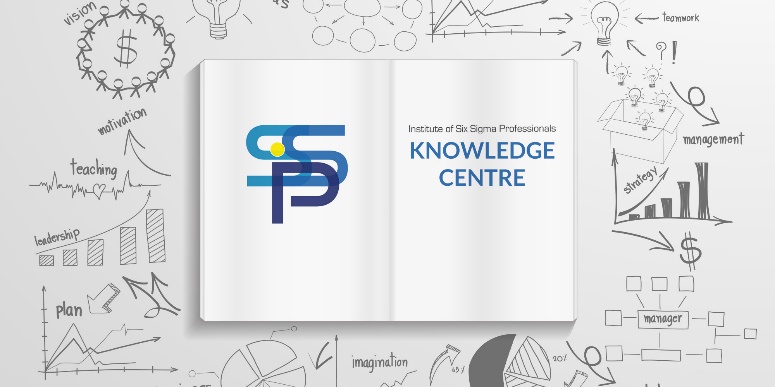 APPLICATION CHECK SHEETThe list below illustrates all the required items that will need to be submitted to the ISSP to allow the application to be processes. Affiliate centre membership application form completedCVs / Profiles of course tutors and mentors – including Black Belt CV if applying for Self-Certification accreditationCourse outlines, sample course materials, delivery plan and assessment plans and processesAny associated fees (made payable to The Institute of Six Sigma Professionals if paying by cheque) Electronic payments are preferred and are available upon requestVAT Exemption Confirmation Letter (if appropriate)Current process and procedures, specifically:Quality assurance policyOrganisation chartComplaints policyAppeals policyEquality and diversity policyHealth and safety policy, including Covid 19 safety protocolsAffiliate / Centre Accreditation Application FormPart 1: Company DetailsCompany Name:Company Address:Company website:Contact Name:Contact Number:Contact Email:Part 2: Accreditation Service: Please tick the appropriate course and certification routeFull course requirements are available from the ISSP if requiredPart 3: FeesAffiliate membership: £200+vat, annual membership of the ISSPIn addition:LSS and SS Self-Certification: £2000+vat per course valid for 3 years – allows the centre to issue their own ISSP certificatedLSS and SS ISSP Certification: £1000+vat per course valid for 3 years + £20 per certificate issued – all certificates issued from ISSP central officeThere is no initial registration cost to use the ISSP as an EPAO – individual apprentice fees are applicable and explained in the Guidance on Fees document.Part 4: SignatureContact Signature: Date:Apprenticeship ProgrammeEPA RequiredLevel 3 Improvement TechnicianLevel 4 Improvement PractitionerLevel 5 Improvement SpecialistLevel 6 Improvement LeaderLean Six Sigma ProgrammeSelf-CertificationISSP CertificationLean Six Sigma – Yellow BeltLean Six Sigma – Green BeltLean Six Sigma – Black BeltSix Sigma – Yellow BeltSix Sigma – Green BeltSix Sigma – Black Belt